July 27 -30, 2017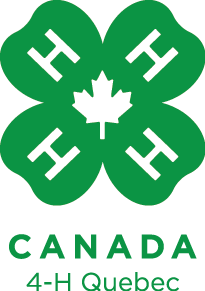 Theme: Canadian ConfederationHosted by Hatley 4-H, held at the Ayer’s Cliff Fairgrounds.4-H Quebec will now be accepting PARTICIPANT and PROJECT registrations via AssistExpo, https://www.assistexpo.ca/quebec4-h to register. This is a relatively new initiative for 4-H Quebec, we are hoping to continue to improve our registration process in the future.Registration forms – a sample of each form has been included as well as posted to our website www.quebec4-h.com/rally/.  Clubs are to make copies as necessary.  All forms must be completed in full and returned to the    4-H Quebec office no later than June 1, 2017 along with a registration cheque of $70 per participant (this fee includes one project; additional projects may be entered at a cost of $20 each). Forms received after June 1, 2017 are subject to a late registration fee of $20. (Forms that need to be returned are underlined).Club Registration Form – Chaperone contact info, Fitting competition registration and order form for hay, straw and shavings.Individual Forms (1 per member)Provincial Activity Registration and Permission FormProject Forms (1 per livestock project. There are no project forms for Life Skills & Public Speaking participants, please register via AssistExpo)Project Animal Identification Form - please note that photographs/drawings are requested for animals that do not have ATQ or other identification numbers.  Be sure to check the box indicating if you would like to preregister for the TD Canadian 4-H Dairy Classic. Project Animal forms are also available on the Rally page of our website.Rally Rules Read them over.Life Skills, Public Speaking, Judging Competition & Sample Selection – class specifications Life Skills Competition Classes ListReminder: a 5th class- recycling class – Totem Pole – must be completed during Rally by Life Skills participants.  Basic materials will be supplied. Public Speaking Competition Topic ListPlease arrive 30 minutes before the start of the competition.Reminder: to encourage the overall Champion Public Speaker to attend the CYSA competition at the Royal, 4-H Quebec will sponsor his or her registration fee and offer a bursary towards travel expenses. Other interested members may inquire about assistance with the entry fee.Judging Competition: Classes list included.The identification class list to study will go on website.Sample Selection Class specifications and Tips – will go on websiteJudging tips For additional Judging tips watch for the upcoming News Spreader, as well as the Rally webpage, Facebook event and 4-H Quebec Facebook page. Tips on judging clothing Maple Syrup judging tipsOral Reasons guidelines 4-H Quebec Provincial & General Activity Policies If your chaperone has not already completed the 4-H Quebec Volunteer Screening then please contact the provincial office as soon as possible. General informationSchedule. Please note that animals must arrive Thursday between noon and 5 p.m., there will be a mandatory vet check at 5:30 p.m.Chaperone GuidelinesLocal accommodations & Directions. Camping is permitted on the fair grounds. Please note that there is water and 15 amp electricity but not sewage.  Campfires and dogs are not permitted on the fair grounds. We have also provided a list of local accommodations for nearby campgrounds and hotels, participants and chaperones are encouraged to organize carpooling to and from the grounds. Camping Registration Form for fairgrounds completed by July 3st.Fitting Competition notes: As a courtesy, if your club registers a fitting team but later decides not to compete, please notify the 4-H Quebec office in a timely manner, host club will be able to adjust the number of animals they must provide for the competition and will not waste effort on unneeded animals.Fitting competition participants must provide their own halters, Beef fitters must also provide their own chute, Sheep fitters may provide their own chute, if desired.NEW RULE: If teams comprise participants from more than one club, points earned will be divided equally between the appropriate clubsNEW RULE: When animals are not provided by the host club, teams will select an animal from those on site for the show, with permission from the appropriate participant.Other reminders:ATQ numbers and livestock registration papers will be verified upon arrival. Bring your pedigrees!Bring a banner with your club’s name on it for the parade during Opening Ceremonies on Thursday evening.	Participants showing sheep/goats must provide their own pen, poultry/rabbits must provide their own cages.Functional water bowls are not guaranteed at Rally, please be sure to bring sufficient water bucket for your animals.Dairy Projects: TD Canadian 4-H Dairy ClassicApply using the Dairy Livestock Form by checking off the “YES” box beside the question: “Are you interested and eligible to participate in the TD Canadian 4-H Dairy Classic?” Return form to 4-H Quebec no later than June 1.Classic summer placings form, track your summers placings. The summer placings must be printed, signed and mailed/faxed to 4-H Quebec by September 26th. Refer to Qualification Selection Guidelines TD-Canadian-4-H Dairy ClassicAnyone with questions can contact the 4-H Quebec office at the numbers/email address listed below.Provincial Rally Registration Checklist Complete online registrations and remit in full registration fee, plus the following completed forms by June 1st: Club Registration Form (Chaperones, Hay, Straw & Shavings, Fitting Teams) Participant Activity Registration Forms– one per participant Project Animal Forms – one per animal (check off Classic box for pre-registrants) Registration cheque including full registration fee for each participant and project Meal Registration form, along with fees are due by July 3rd Camping Registration Form due by July 3rd.Quebec 4-H Office 						Email: office@quebec4-h.comMacdonald Campus, Harrison House 3-04 				www.quebec4-h.com21,111 Lakeshore Rd 						Phone : 514-398-8738Ste-Anne-de-Bellevue, QC H9X 3V9					Fax : 514-398-8652Have Fun everyone!